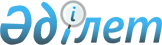 О внесении изменений в решение Уральского городского маслихата от 25 декабря 2020 года №56-8 "О бюджете поселка Круглоозерный на 2021-2023 годы"Решение Уральского городского маслихата Западно-Казахстанской области от 6 апреля 2021 года № 4-6. Зарегистрировано Департаментом юстиции Западно-Казахстанской области 8 апреля 2021 года № 6940
      В соответствии с Бюджетным кодексом Республики Казахстан от 4 декабря 2008 года, Законом Республики Казахстан от 23 января 2001 года "О местном государственном управлении и самоуправлении в Республике Казахстан" Уральский городской маслихат РЕШИЛ:
      1. Внести в решение Уральского городского маслихата от 25 декабря 2020 года №56-8 "О бюджете поселка Круглоозерный на 2021-2023 годы" (зарегистрированное в Реестре государственной регистрации нормативных правовых актов №6634, опубликованное 3 января 2021 года в Эталонном контрольном банке нормативных правовых актов Республики Казахстан) следующие изменения:
      пункт 1 изложить в следующей редакции:
      "1. Утвердить бюджет поселка Круглоозерный города Уральск на 2021-2023 годы согласно приложениям 1, 2 и 3 соответственно, в том числе на 2021 год в следующих объемах:
      1) доходы – 179 698 тысяч тенге:
      налоговые поступления – 7 303 тысячи тенге;
      неналоговые поступления – 650 тысяч тенге;
      поступления от продажи основного капитала – 0 тенге;
      поступления трансфертов – 171 745 тысяч тенге;
      2) затраты – 183 110 тысяч тенге;
      3) чистое бюджетное кредитование – 0 тенге:
      бюджетные кредиты – 0 тенге; 
      погашение бюджетных кредитов – 0 тенге;
      4) сальдо по операциям с финансовыми активами – 0 тенге:
      приобретение финансовых активов – 0 тенге;
      поступления от продажи финансовых активов государства – 0 тенге;
      5) дефицит (профицит) бюджета – -3 412 тысяч тенге;
      6) финансирование дефицита (использование профицита) бюджета – 3 412 тысяч тенге:
      поступления займов – 0 тенге;
      погашение займов – 0 тенге;
      используемые остатки бюджетных средств – 3 412 тысяч тенге.";
      приложение 1 к указанному решению изложить в новой редакции согласно приложению к настоящему решению.
      2. Руководителю аппарата Уральского городского маслихата (С.Давлетов) обеспечить государственную регистрацию данного решения в органах юстиции.
      3. Настоящее решение вводится в действие с 1 января 2021 года. Бюджет поселка Круглоозерный на 2021 год
      тысяч тенге
					© 2012. РГП на ПХВ «Институт законодательства и правовой информации Республики Казахстан» Министерства юстиции Республики Казахстан
				
      Председатель сессии

С. Бахишева

      Секретарь Уральского городского маслихата

Е. Калиев
Приложение 
к решению Уральского 
городского маслихата 
от 6 апреля 2021 года № 4-6Приложение 1 
к решению Уральского 
городского маслихата 
от 25 декабря 2020 года №56-8
Категория
Категория
Категория
Категория
Категория
Категория
Сумма
Класс
Класс
Класс
Класс
Класс
Сумма
Подкласс
Подкласс
Подкласс
Подкласс
Сумма
Специфика
Специфика
Специфика
Сумма
Наименование
Сумма
1) Доходы
 179 698
1
Налоговые поступления
7 303
01
Подоходный налог
1 072
2
Индивидуальный подоходный налог
1 072
04
Hалоги на собственность
6 231
1
Hалоги на имущество
2 100
3
Земельный налог
1 000
4
Hалог на транспортные средства
3 131
2
Неналоговые поступления
650
01
Доходы от государственной собственности
650
5
Доходы от аренды имущества, находящегося в государственной собственности
650
3
Поступления от продажи основного капитала
0
01
Продажа государственного имущества, закрепленного за государственными учреждениями
0
1
Продажа государственного имущества, закрепленного за государственными учреждениями
0
4
Поступления трансфертов
171 745
02
Трансферты из вышестоящих органов государственного управления
171 745
3
Трансферты из районного (города областного значения) бюджета
171 745
Функциональная группа
Функциональная группа
Функциональная группа
Функциональная группа
Функциональная группа
Функциональная группа
Сумма
Функциональная подгруппа
Функциональная подгруппа
Функциональная подгруппа
Функциональная подгруппа
Функциональная подгруппа
Сумма
Администратор бюджетных программ
Администратор бюджетных программ
Администратор бюджетных программ
Администратор бюджетных программ
Сумма
Программа
Программа
Программа
Сумма
Подпрограмма
Подпрограмма
Сумма
Наименование
Сумма
2) Затраты
 183 110
01
Государственные услуги общего характера
35 555
1
Представительные, исполнительные и другие органы, выполняющие общие функции государственного управления
35 555
124
Аппарат акима города районного значения, села, поселка, сельского округа
35 555
001
Услуги по обеспечению деятельности акима города районного значения, села, поселка, сельского округа
34 338
022
Капитальные расходы государственного органа
1 217
07
Жилищно-коммунальное хозяйство
117 587
3
Благоустройство населенных пунктов
117 587
124
Аппарат акима города районного значения, села, поселка, сельского округа
117 587
008
Освещение улиц в населенных пунктах
25 385
009
Обеспечение санитарии населенных пунктов
49 846
011
Благоустройство и озеленение населенных пунктов
42 356
12
Транспорт и коммуникации
29 968
1
Автомобильный транспорт
29 968
124
Аппарат акима города районного значения, села, поселка, сельского округа
29 968
013
Обеспечение функционирования автомобильных дорог в городах районного значения, селах, поселках, сельских округах
26 556
045
Капитальный и средний ремонт автомобильных дорог в городах районного значения, селах, поселках, сельских округах
3 412
3) Чистое бюджетное кредитование
0
Бюджетные кредиты
0
Категория
Категория
Категория
Категория
Категория
Категория
Сумма
Класс
Класс
Класс
Класс
Класс
Сумма
Подкласс
Подкласс
Подкласс
Подкласс
Сумма
Специфика
Специфика
Специфика
Сумма
Наименование
Сумма
5
Погашение бюджетных кредитов
 0
01
Погашение бюджетных кредитов
0
1
Погашение бюджетных кредитов, выданных из государственного бюджета
0
4) Сальдо по операциям с финансовыми активами
0
Функциональная группа
Функциональная группа
Функциональная группа
Функциональная группа
Функциональная группа
Функциональная группа
Сумма
Функциональная подгруппа
Функциональная подгруппа
Функциональная подгруппа
Функциональная подгруппа
Функциональная подгруппа
Сумма
Администратор бюджетных программ
Администратор бюджетных программ
Администратор бюджетных программ
Администратор бюджетных программ
Сумма
Программа
Программа
Программа
Сумма
Подпрограмма
Подпрограмма
Сумма
Наименование
Сумма
Приобретение финансовых активов
 0
13
Прочие
0
9
Прочие
0
Категория
Категория
Категория
Категория
Категория
Категория
Сумма
Класс
Класс
Класс
Класс
Класс
Сумма
Подкласс
Подкласс
Подкласс
Подкласс
Сумма
Специфика
Специфика
Специфика
Сумма
Наименование
Сумма
6
Поступления от продажи финансовых активов государства
0
01
Поступления от продажи финансовых активов государства
0
1
Поступления от продажи финансовых активов внутри страны
0
5) Дефицит (профицит) бюджета
 -3 412
6) Финансирование дефицита (использование профицита) бюджета
3 412
7
Поступления займов
0
01
Внутренние государственные займы
0
2
Договоры займа
0
Функциональная группа
Функциональная группа
Функциональная группа
Функциональная группа
Функциональная группа
Функциональная группа
Сумма
Функциональная подгруппа
Функциональная подгруппа
Функциональная подгруппа
Функциональная подгруппа
Функциональная подгруппа
Сумма
Администратор бюджетных программ
Администратор бюджетных программ
Администратор бюджетных программ
Администратор бюджетных программ
Сумма
Бюджетная программа
Бюджетная программа
Бюджетная программа
Сумма
Подпрограмма
Подпрограмма
Сумма
Наименование
Сумма
16
Погашение займов
 0
01
Погашение займов 
0
Категория
Категория
Категория
Категория
Категория
Категория
Сумма
Класс
Класс
Класс
Класс
Класс
Сумма
Подкласс
Подкласс
Подкласс
Подкласс
Сумма
Специфика
Специфика
Специфика
Сумма
Наименование
Сумма
8
Используемые остатки бюджетных средств
 3 412
01
Остатки бюджетных средств
3 412
1
Свободные остатки бюджетных средств
3 412
01
Свободные остатки бюджетных средств
3 412